RUTINA DE EJERCICIOS 1° MEDIOPARA PODER MANTENER LA CONDICION FISICA Y ASI VOLVER AL COLEGIO CON LAS MEJORES ENERGIAS, SE LES INDICA QUE DEBEN REALIZAR ESTA RUTINA DOS VECES A LA SEMANA.CALENTAMIENTO (AUMENTO DE FC) Y MOVILIDAD ARTICULARSERIE DE EJERCICIOSESTIRAMIENTOS GENERAL E HIDRATARSE.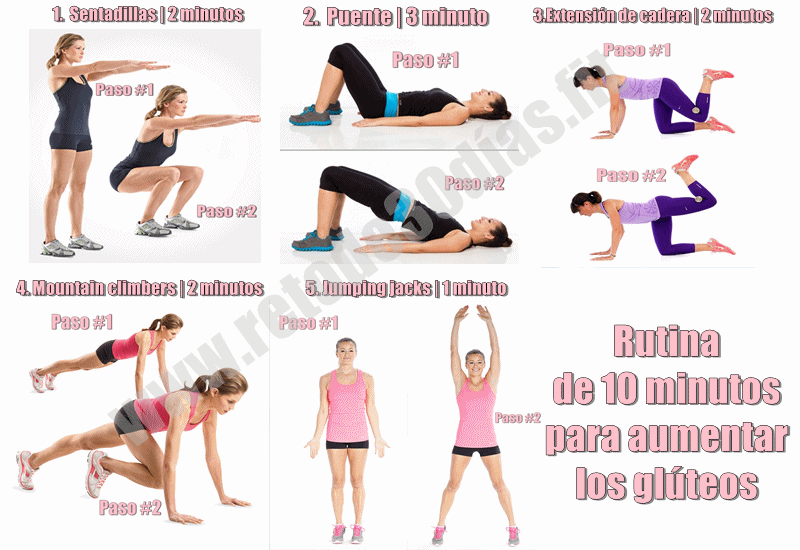 IDENTIFICAR MUSCULATURA UTILIZADA Y DESARROLLADA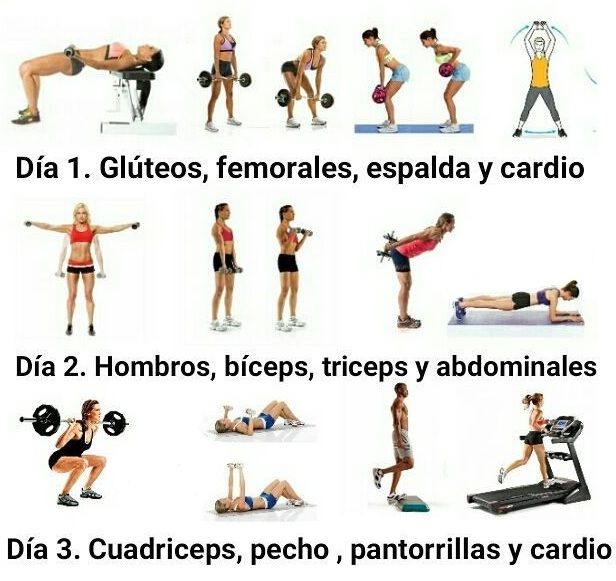 